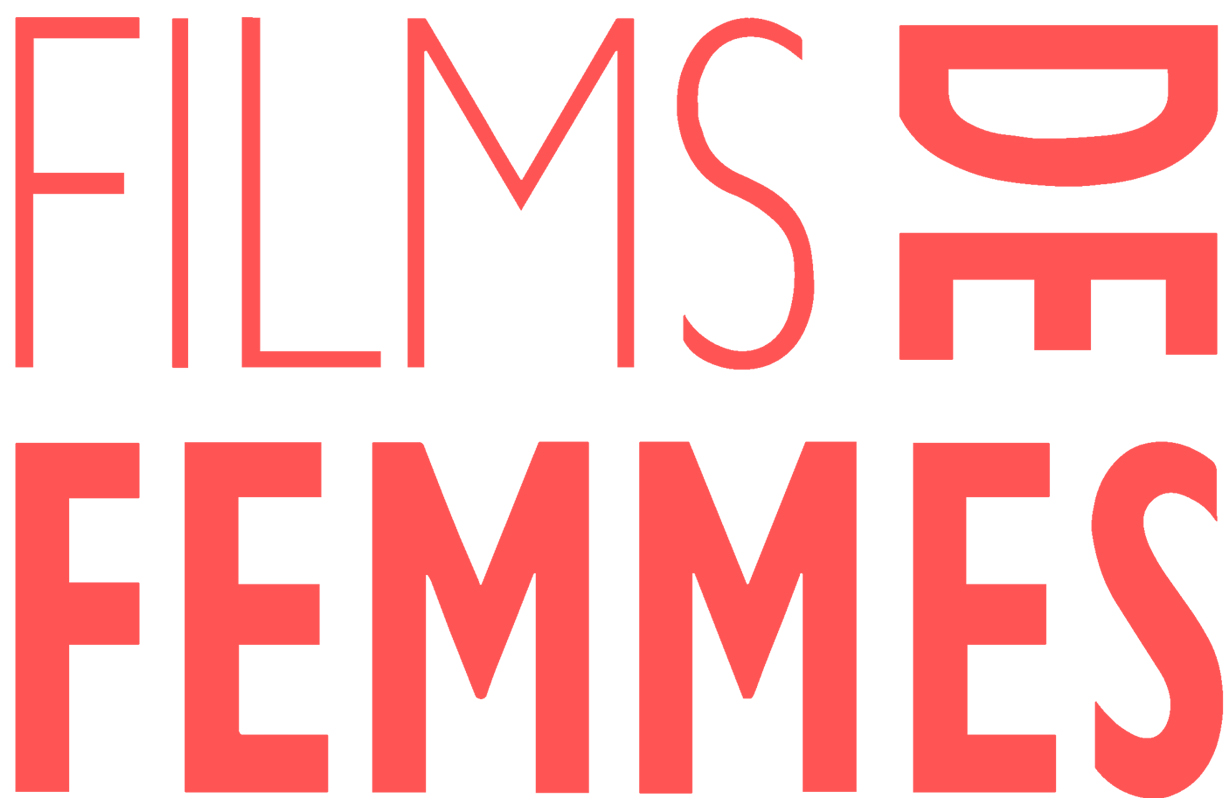 Festival International de Films de Femmesde Créteil et du Val-de-Marne24 Mars au 2 Avril 2023 - March 24-April 2, 2023Soumettre votre film au Festival 2023Submitting to the 2023 FestivalDate limite d’inscription : 15 novembre 2022Official submission deadline: November 15, 202245 ans de Films de Femmes : la fabrique de l’émancipationDepuis 45 ans, le Festival International de Films de Femmes de Créteil se bat pour changer le cours de la vie et de l’avenir professionnel des femmes, contre les stéréotypes, contre l’effacement de leur histoire, contre l’oubli de leurs rôles, pour l’égalité et la reconnaissance de leurs droits, pour leur beauté, leurs combats, leurs solidarités, leur intelligence, leur créativité, leur talent et leurs engagements.  Ensemble, fêtons cette aventure !45 years of Films de Femmes: the making  of emancipationFor 45 years, our festival has been fighting to change the course of women’s lives and professional future, against stereotypes, against the erasure of their history, against the forgetting of their roles, for equality and for the recognition of their rights, for their beauty, their struggles, their solidarity, their intelligence, their creativity, their talent and their commitments.Let's celebrate this adventure together!Jackie Buet, Directrice/Festival DirectorMerci de l’intérêt que vous portez à l’édition 2023 du Festival International de Films de Femmes. Pour toute inscription, nous vous demandons de bien vouloir remplir entièrement ce formulaire. Veuillez noter que votre film DOIT arriver à nos bureaux avant la date limite d’inscription (le 15 novembre 2022).- Peuvent être inscrits au Festival les films tournés par une ou plusieurs réalisatrices, ou par une équipe mixte.- Les films peuvent être sélectionnés en compétition ou hors compétition. Le comité de sélection se réserve le droit de choisir la catégorie dans laquelle un film est programmé. Peuvent participer à la Compétition Internationale les films :Inédits en France (n'ayant pas été exploités commercialement en France, n'ayant pas été diffusés sur les chaînes de télévision françaises)Réalisés après le 31 décembre 2021Ayant une durée de plus de 50 minutes pour les longs métrages et de 30 minutes maximum pour les courts métrages (pour les films en Compétition Internationale).Les films des sections hors compétition n’ont pas de restriction quant à la date de réalisation ni à la durée et nous ne tenons pas compte du facteur d’exclusivité.Thank you for submitting your film to the Festival International de Films de Femmes – 2023 edition. For all submissions please complete the following entry form. Please note that your film MUST arrive at our office no later than the official submission deadline (November 15th, 2022).- May apply films made by one or more female directors, or by a mixed team. - Movies can be selected for the International Completion or any other out-of-competition sections. The selection committee reserves the right to choose the category in which a film is programmed.  Are able to participate in the International Competition films:Unreleased in France (that have not been commercially exploited in France, nor broadcasted on French TV) Completed after December 31st, 2021For the films in the International Competition: the minimum running time for feature films is 50 minutes and the maximum running time for short films is 30 minutes.The films in the out-of-competition sections have no restrictions as to the date of completion or duration, and they do not need to retain any sort of premiere status.- INSCRIPTION DU FILM -Par e-mail Veuillez s’il vous plait envoyer à : accueilfestival.filmsfemmes@gmail.comLe présent formulaire d’inscription dûment rempli, signé et numériséUn lien de visionnage. Veuillez vérifier qu’il soit utilisable jusqu'au 15 février 2023.Synopsis du film en français et/ou en anglaisFilmographie et biographie de la réalisatrice en français ou en anglais (500 mots maximum)- FILM SUBMISSION - By e-mail Please send the following elements to accueilfestival.filmsfemmes@gmail.comThe present entry form, duly completed, signed and digitizedAn online screener that should be active until February 15th, 2023.French or English synopsis	Director’s filmography and biography in French or English (maximum 500 words)ATTENTIONLes liens doivent être :- en version française ou anglaise (ou bien sous-titrés dans l’une de ces deux langues)En cas de sélection du film, un fichier vidéo du film sera souhaité pour les archives du festival. La liste des films sélectionnés sera publiée sur le site du Festival avant la conférence de presse (février 2023).ATTENTION Online screeners must:- have French or English dialogues, voice over or subtitlesIf selected, we will ask for a digital copy of your film for the festival archive.The list of selected films will be published on the festival’s website before the press conference (February 2023).1/ INFORMATIONS SUR LE FILM - FILM INFORMATIONSLong métrage - Feature Film	Durée - Running time ……………Choix multiple possible - Multiple choice  Fiction - Narrative film  Documentaire - Documentary film   Expérimental - Experimental film  Animation - Animated film  Autre / spécifier…………………………… - Other / specify…………………………………Court métrage - Short film		Durée - Running time ……………Choix multiple possible - Multiple choice  Fiction - Narrative film  Documentaire - Documentary film  Expérimental - Experimental film  Animation - Animated film  Autre / spécifier…………………………… - Other / specify…………………………………Première œuvre - First film 	  OUI - YES        NON - NOTitre original - Original title …………….................................................................................................................................................Titre anglais - English title …………….................................................................................................................................................Titre français - French title …………….................................................................................................................................................Date d’achèvement (mois et année) - Completion date (month and year) ...............................................................Pays de production - Production country (ies) ...............................................................Langue originale - Original language...............................................................Couleur - Color 
Noir et blanc - Black and white  Support de prise de vue - Original production format …………….................................................................................................................................................Si adaptation, titre de l’œuvre originale - If adaptation, original title …………….................................................................................................................................................Préachat télévision France…………….................................................................................................................................................…………….................................................................................................................................................…………….................................................................................................................................................Vente télévision France (Laquelle ? Quand ?) - Purchase by French TV (Which? When?)…………….................................................................................................................................................…………….................................................................................................................................................…………….................................................................................................................................................Soutien d'une collectivité territoriale française (Préciser) - Support of a French local authority (Specify)…………….................................................................................................................................................…………….................................................................................................................................................Distributeur en France - Distributor in France         OUI - YES        NON - NO       Lequel ? - Specify …………….............................................................................................................…………….................................................................................................................................................Prix - Awards…………….................................................................................................................................................…………….................................................................................................................................................…………….................................................................................................................................................…………….................................................................................................................................................Participation à d’autres festivals en France - List of other festival screenings in France …………….................................................................................................................................................…………….................................................................................................................................................…………….................................................................................................................................................…………….................................................................................................................................................Participation à d’autres festivals hors France - List of festival screenings worldwide …………….................................................................................................................................................…………….................................................................................................................................................…………….................................................................................................................................................…………….................................................................................................................................................Lien de visionnage - Link to online screener…………….................................................................................................................................................Mot de passe - Password…………….................................................................................................................................................Site web du film - Website of the film…………….................................................................................................................................................Page Facebook - Facebook Page…………….................................................................................................................................................2/ COPIE DE PROJECTION - SCREENING COPY Supports de projection disponibles - Available screening formats : DCP  Blu-ray 24 i/sec /24 fps     25 i/sec /25 fpsCadre - Format   1,37     1,66     1,85     2,35     4/3     16/9ATTENTION - ATTENTION Les supports de projection DVD ne sont pas acceptés.DVD are not accepted for screening.  Copie de projection sous-titrée en français - French subtitled screening copy  
 OUI - YES       NON - NOAutrement, indiquez la/les langue(s) des sous-titres - If not in French, please indicate the subtitle language(s)…………….................................................................................................................................................…………….................................................................................................................................................Réalisatrice - Director        Producteur - Producer        Autre - Other   Nom - Last name  ....................................................................Prénom - First name ..............................................................Adresse - Address ……………...........................................................................................................…………….................................................................................................................................................…………….................................................................................................................................................Téléphone – Phone ...............................................................Portable - Cell phone  ...........................................................Email ...........................................................................................Adresse où retourner la copie - Screening copy return address…………….................................................................................................................................................…………….................................................................................................................................................…………….................................................................................................................................................3/ COORDONNÉES - CONTACTS// Réalisatrice - Director Nom - Last name ....................................................................Prénom - First name ..............................................................Nationalité - Nationality ......................................................Adresse - Address…………….................................................................................................................................................…………….................................................................................................................................................…………….................................................................................................................................................Téléphone – Phone ...............................................................Portable - Cell phone ...........................................................Email ...........................................................................................// Coréalisatrice ou coréalisateur - Co-director Nom - Last name .....................................................................Prénom - First name ..............................................................Nationalité - Nationality ......................................................Adresse - Address…………….................................................................................................................................................…………….................................................................................................................................................…………….................................................................................................................................................Téléphone – Phone ...............................................................Portable - Cell phone ...........................................................Email ...........................................................................................// Production - Production 
Société de production – Company ....................................................................Nom - Last name ....................................................................Prénom - First name ..............................................................Adresse - Address…………….................................................................................................................................................…………….................................................................................................................................................…………….................................................................................................................................................Téléphone – Phone ...............................................................Portable - Cell phone ...........................................................Email ...........................................................................................// Distribution - Distribution agentSociété de distribution – Company......................................................................Adresse - Address…………….................................................................................................................................................…………….................................................................................................................................................…………….................................................................................................................................................Tel – Phone ...............................................................................Portable - Cell phone ...........................................................Email ...........................................................................................4/ FICHE ARTISTIQUE - ARTISTIC DETAILS // Scénariste - Script writer Nom - Last name ....................................................................Prénom - First name ..............................................................// Cheffe opératrice/chef opérateur - Camera Nom - Last name ....................................................................Prénom - First name ..............................................................// Montage - Editing   Nom - Last name ....................................................................Prénom - First name ..............................................................// Ingénieur du son - Sound Nom - Last name ....................................................................Prénom - First name ..............................................................// Musique originale - Original soundtrackNom - Last name ....................................................................Prénom - First name ..............................................................// Interprètes – Cast…………….................................................................................................................................................…………….................................................................................................................................................…………….................................................................................................................................................// Bref résumé du film (maximum 3 lignes) - Brief synopsis (maximum 3 lines)…………….................................................................................................................................................…………….................................................................................................................................................…………….................................................................................................................................................// Avez-vous un nouveau projet en préparation ?  - Are you working on a new project?  …………….................................................................................................................................................…………….................................................................................................................................................…………….................................................................................................................................................// Êtes-vous déjà venue au Festival ? Quand ? - Have you already attended the Festival? When? …………….................................................................................................................................................…………….................................................................................................................................................…………….................................................................................................................................................5/ INSCRIPTION ET REGLEMENT - REGISTRATION AND REGULATIONSLa réalisatrice et/ou son ayant droit déclarent détenir l'intégralité des droits d'exploitation des œuvres y compris les droits musicaux. The filmmaker and/or her beneficial owner hereby declare to have exclusive rights of the film entered in this Festival, including music rights.ATTENTION L'inscription implique l'acceptation du règlement du Festival dans son intégralité. L’inscription au Festival est gratuite et les films en compétition sont déposés à titre gracieux pendant la période du festival.ATTENTION All submissions are free of charge and imply the acceptance of Festival regulations. Only the French version of the regulations will have force of law. The films in competition are lent free of charge for the duration of the Festival.Signature de l'ayant droit	                    			Signature de la réalisatriceBeneficial owner’s signature 					Filmmaker’s signature6/ AUTORISATIONS - AUTHORISATIONS  A signer uniquement en cas d’accord pour le dépôt légal d’un fichier vidéo du film To be signed only if you approve a legal deposit of your film. This authorization covers: a video file of the film.VALORISATION DU FOND AUDIOVISUEL - VALORISATION OF AUDIOVISUAL CULTURAL INHERITANCE CENTRE DE RESSOURCES – IRIS - RESOURCE CENTER – IRISDepuis 2002, IRIS, le centre de ressources du FIFF, conserve les films sélectionnés et inscrits au Festival sur support DVD ou fichier vidéo, dans le but de valoriser le patrimoine audiovisuel des réalisatrices. A l’année, IRIS propose des conseils en programmation pour d’autres festivals, des salles de cinéma, des associations, après contact avec les ayant droits des films. Dans ce cadre le Festival peut, à sa discrétion, utiliser les copies DVD ou les fichiers pour des consultations dans ses locaux et ceci uniquement à des fins non commerciales. Pendant la durée du Festival IRIS offre aux professionnels accrédités la possibilité de consulter les films inscrits et sélectionnés en format DVD ou fichier.Since 2002, IRIS, our Festival resource center, keeps a DVD or digital copy of all selected and submitted films, in order to enhance the audiovisual heritage of women filmmakers. All year round, IRIS offers programming advice for other festivals, cinemas, associations, and, if the film is programmed, contacts the film right holders. The festival may at its own discretion use the DVD or digital copy for free onsite screenings and promotional purposes only. During the Festival IRIS offers accredited professionals the opportunity to see DVD or digital copies of the submitted and selected films.Institut National de l’Audiovisuel – INA Depuis 2010, le Festival est engagé dans un partenariat avec l’INA pour la préservation de ses archives.
L’ensemble des films déposés au Centre de ressources IRIS, constituant le fonds d’archives du Festival International de Films de Femmes, est sauvegardé par l’INA pour être proposé à la consultation des chercheurs et des historiens. Cette consultation se fait dans les conditions du dépôt légal avec accréditation et sans copie possible des contenus.Institut National de l’Audiovisuel – INA Since 2010, the Festival started a partnership with INA (French National Audiovisual Institute) for the preservation of its archives. All the films deposited at the Resource Centre IRIS, composing the archives of the Festival International de Films de Femmes, are backed by INA to be proposed in consultation to researchers and historians. This consultation takes place under legal deposit conditions by accredited professionals under strictly controlled usage conditions with no possibility of content copy. Je soussigné.e (Ayant droit) Nom……………………………………………………… Prénom………………………………………………… autorise, à titre gracieux, le Centre de Ressources Iris à conserver une copie sur support fichier vidéo du film  (Titre) ……………………………………………...……………………………………………………………. ……………………………………………………………...…………………………………………….de (Réalisatrice)  Nom……………………………………………………… Prénom…………………………………………………  I (Beneficial owner)Last name……………………………..……...……………. First name……………………………..……………………authorize the Resource Centre IRIS to keep a digital copy of the film  (Title) ………………………………………………...…………………………………………………………… ……………………………………………………………...………………………………………………by (Filmmaker)  Last name………………………………………………First name……………………………………………..Signature de l'ayant droit	                    			Signature de la réalisatriceBeneficial owner’s signature  					Filmmaker’s signature_______________________RÈGLEMENT 202345e Festival International de Films de Femmes(À conserver)________________________________________Le 45e Festival International de Films de Femmes est organisé par l'AFIFF, Association Loi 1901, en partenariat avec la Maison des Arts de Créteil. Il est subventionné par le Ministère de la Culture et de la Communication, le CNC, la Ville de Créteil, le Département du Val-de-Marne, la Région Ile-de-France avec le soutien de la Direction Régionale aux Droits des Femmes et à l’Égalité, du Commissariat Général à l’Egalité des Territoires (CGET) et de l’Agence régionale de santé (ARS). Le 45e Festival aura lieu à la Maison des Arts et la Culture de Créteil (banlieue sud-est de Paris) du 24 mars au 2 avril 2023. Le Festival a pour objectif de promouvoir des films réalisés par des femmes sur les sujets de leur choix afin de mieux comprendre l’évolution de la situation des réalisatrices et de leur cinéma dans chaque pays représenté. Depuis 45 ans le festival explore le monde entier pour y découvrir les réalisatrices, faire connaître leurs films et leurs démarches, soutenir leurs projets, valoriser leur créativité.Aujourd’hui notre base de données compte plus de 33 000 titres de films de tous les continents. Nos archives comptent plus de 5000 films sélectionnés et 500 leçons de cinéma (portraits filmés de réalisatrices venues à Créteil). Ce matrimoine inscrit les femmes dans l’Histoire du cinéma.Le festival propose plusieurs sections en compétition et hors compétition. Le comité de sélection se réserve le droit de choisir la catégorie dans laquelle un film est programmé.CONDITIONS D'INSCRIPTIONPeuvent être inscrits au festival les films :Tournés par une ou plusieurs réalisatrices, ou par une équipe mixteAux formats de projection : DCP et Blu-ray.COMPETITION INTERNATIONALE Peuvent participer à la compétition internationale les films Inédits en France (n'ayant pas été exploités commercialement en France, n'ayant pas été diffusés sur les chaînes de télévision françaises)Réalisés après le 31 décembre 2021. Attention : Les films en compétition ne doivent pas dépasser 30 min pour des courts métrages et durer au minimum 50 min pour les longs métrages.LES PROGRAMMES DE LA COMPÉTITION :Sélection Long Métrage Fiction, concourant pour le Grand Prix du Jury, le Prix du Public et le Prix Jeune Public (Graine de Cinéphage).Sélection Long Métrage Documentaire, concourant pour le Prix Scam du Jury Documentaire Anna Politkovskaïa, le Prix du Public et le Prix Jeune Public (Graine de Cinéphage).Sélection Court Métrage (Fiction, Documentaire, Animation et Expérimental) concourant pour les Prix du Public (Meilleur court métrage étranger et Meilleur court métrage français), pour le Prix Université Paris Est Créteil (UPEC) du Meilleur court métrage et pour le Prix Ina du Meilleur court métrage francophone.LES PRIX* :GRAND PRIX DU JURY - Meilleur long métrage de fiction3000€ offerts par la Direction Régionale aux Droits des Femmes et à l’ÉgalitéSoutien à la distribution avec campagne de promotion à l’antenne lors de la sortie du film en salle, offert par CINE+PRIX SCAM DU JURY « ANNA POLITKOVSKAÏA » - Meilleur long métrage documentairePrix 2022 : 3000€ offerts par la Scam PRIX DU JURY GRAINE DE CINEPHAGE - Meilleur long métrage (section spéciale jeune public)1000€ offerts par le festivalPRIX FRANCE TÉLÉVISIONS – DES IMAGES ET DES ELLESPrix 2022 : 3000€ offerts par France TélévisionsPRIX INA – Meilleur court métrage francophoneUne formation professionnelle offerte par l’InaPRIX DU JURY UNIVERSITE PARIS EST CRETEIL (UPEC) - Meilleur court métrage 1500€ offerts par l’Université Paris Est CréteilPRIX DU PUBLIC - Meilleur long métrage de fiction 2000€ offerts par la Ville de CréteilPRIX DU PUBLIC - Meilleur long métrage documentaire 2000€ offerts par le Conseil Départemental du Val-de-MarnePRIX DU PUBLIC - Meilleur court métrage étranger500€ offerts par le Festival International de Films de Femmes PRIX DU PUBLIC - Meilleur court métrage françaisAchat des droits de diffusion par CINE+ ou 500€ offerts par le festival*Sous réserve de la continuité du soutien de nos partenaires ATTENTION : Reprise du Palmarès. Les films primés seront re-projetés le dernier jour du festival à Créteil et une fois dans les 10 jours suivants, dans une salle partenaire à Paris. Le Festival remercie par avance les producteurs des films primés de bien vouloir mentionner le prix dans tout document publicitaire du film et, en cas de distribution, de le faire figurer au générique, sur les affiches et les dossiers de presse.Les prix seront attribués aux réalisatrices, sauf accord préalable et sauf en cas de force majeure.SECTIONS HORS COMPETITION Les films de cette section n’ont pas de restriction quant à la date de réalisation et nous ne tenons pas compte du facteur d’exclusivité.Les programmes hors compétition :Un Autoportrait en hommage à la carrière d'une actrice ou d’une réalisatrice Des films en avant-première À NOS 45 ANS : une section historique, un florilège de 45 films de réalisatrices du monde entier (qui vous permet de participer à notre anniversaire en proposant jusqu’à 3 titres de votre choix, via le site internet du Festival). TERRITOIRES/DES HISTOIRES D’AILLEURS : de nombreux conflits naissent autour de la notion de territoire. Par leurs films, cette section permettra aux réalisatrices de parler de leur choix de lieux de vie, des proposer des récits liés aux territoires et aussi de marquer leur préférence pour le voyage, le nomadisme. Cette section rendra hommage aux peuples, à leurs cultures ancrées ou non dans un territoire. ELLES FONT TOUJOURS GENRE : dans la suite de la programmation 2022, des films et des réalisatrices qui jouent brillamment avec les nerfs du public ! Le cinéma de genre demeure avant tout une aventure esthétique, une promesse de liberté thématique et formelle.Le Festival se réserve la possibilité de présenter des films n'entrant pas dans ces rubriques.DOCUMENTS A FOURNIR : Le bulletin d'inscription (ou l’email de confirmation en cas d’inscription en ligne) signé, tenant lieu d'engagement, devra être retourné au bureau du Festival au plus tard le 15 novembre 2022 (par email ou par la poste), accompagné des éléments suivants :Un lien de visionnage du film en version française ou anglaise (ou bien sous-titré dans l’une de ces deux langues)Un synopsis du film en français ou en anglaisLa filmographie et la biographie de la réalisatrice en français ou en anglais (500 mots maximum)Les autorisations signées concernant le dépôt auprès du centre de ressources IRIS et de l’INA.ATTENTION : L’inscription au Festival est gratuite et les films en compétition sont déposés à titre gracieux pendant la période du Festival.DATE LIMITE D’INSCRIPTION 	 Pour l’envoi des liens Tout film proposé devra arriver au bureau du festival avant le 15 novembre 2022. Il est demandé d'envoyer les liens de visionnage à l’adresse accueilfestival.filmsfemmes@gmail.comSI LE FILM EST SÉLECTIONNÉUne copie de visionnage sur fichier vidéo sera exigée.La copie de projection doit être livrée au bureau du festival avant le 28 février 2023, s’il n’y a pas de travaux de sous-titrage à effectuer.  Dans le cas contraire, la copie vous sera demandée au plus tard le 15 février 2023.ATTENTION : Tout envoi d’une copie de projection sera fait en accord avec le responsable de la régie film du festival. SOUS-TITRAGE DES FILMS SÉLECTIONNÉSLes films doivent être accessibles à un public francophone et, si possible, anglophone.Il est recommandé d'envoyer une copie de projection sous-titrée en français. Le Festival se réserve le droit de contribuer au sous-titrage de certains films, en fonction de ses partenariats.PRÉSENCE DES RÉALISATRICESChaque année le festival fait un effort exceptionnel pour inviter le plus grand nombre de réalisatrices à accompagner leurs films et à rencontrer les spectateurs. Pour des raisons budgétaires, le festival se réserve le droit d’en décider selon les ressources disponibles.Les réalisatrices seront invitées à participer à des interviews avec la presse et à des rencontres avec le public à l'issue des projections. Elles pourront également être sollicitées pour participer à des tables rondes en présence d’autres professionnels.ASSURANCES / TRANSPORT / DOUANEDans les deux cas (envoi des DVD ou participation définitive au festival) les frais de transports aller/retour et d'assurance pour toutes les opérations de transit de la copie sont à la seule charge du propriétaire du film sauf accord préalable.Pour les films sélectionnés, le festival prend en charge :Les frais d'assurance uniquement pendant la durée du Festival et sur les lieux du festivalLes honoraires du transitaire en douane à l'entrée en territoire françaisL'admission temporaire auprès des douanes françaises (pour les films hors UE)En cas de perte ou de détérioration pendant le festival, la responsabilité du festival n'est engagée que pour la valeur de remplacement de la copie (certifiée par un formulaire décrivant l'état de la copie). Seules seront acceptées les copies en parfait état de projection.MÉDIAS, TÉLÉVISION ET SITE WEBLes ayant droits des films sélectionnés cèdent au festival sans contrepartie le droit de reproduction des photographies ou extraits (moins de 3 mn) de leurs films pour diffusion dans les publications et sur le site du festival, dans la presse et sur les antennes de télévision.La participation au Festival implique l’acceptation sans réserve des termes du présent règlement.Créteil, le 5 juillet 2022. ____________________________________TERMS AND CONDITIONS45th Festival International de Films de Femmes(Please keep this document)________________________________________The 45th Festival International de Films de Femmes, is organized by the AFIFF (under the French non-profit organization law 1901), in partnership with the Maison des Arts of Creteil. It is subsidized by the Ministry of Culture and Communication, CNC, City of Créteil, Department of Val de Marne, Ile-de-France Regional Council with the support of Regional Directorate for Women’s Rights and Equality, General Commission for Jurisdictional Equality, Regional Health Authority.The 45th festival will take place in Créteil (on the outskirts of Paris), at the Maison des Arts from March 24th to April 2nd 2023. The Festival aims to promote films directed by women on subjects of their choice, and to allow for better understanding of the situation and evolution of women and their cinema in each country represented.For the last 45 years the festival has gone out worldwide to discover new filmmakers, their films and to showcase their efforts, support their projects, help develop their creativity.Today our database contains 33,000 film titles from all continents. Our archives include over 5000 selected films and 500 films lessons (filmed portraits of filmmakers in Créteil). These archives position women in the film history.The festival offers several in competition and out-of-competition categories. The selection committee reserves the right to choose the category in which a film is programmed.REGISTRATION CONDITIONS   May apply for the Festival:Shot films made by one or more women directors, or by a mixed team.   In the projection formats: DCP and Blu-ray.INTERNATIONAL COMPETITION ENTRY RULESMay apply for the international competition films   Unreleased in France (that has not been commercially exploited in France, nor broadcasted on French TV)  Completed after December 31st, 2021Attention: the minimum running time for feature films is 50 minutes and the maximum running time for short films is 30 minutes.INTERNATIONAL COMPETITION PROGRAMS:Selection of Narrative Feature Films competing for the Grand Jury Award, the Audience Award and the Graine de Cinéphage Young Audience Jury Award.Selection of Documentary Feature Films competing for the Anna Politkovskaïa Jury/La Scam (French Civil Society of Multimedia Authors) Award, for the Audience Award and the Graine de Cinéphage Young Audience Jury Award.Selection of Short Films (Narrative, Documentary, Animation, Experimental) competing for the Audience Award (Best Foreign Short Film and Best French Short Film), for the Best Short Film (Université Paris Est Créteil – UPEC Jury Award), for the Best French speaking Short Film (Ina – French National Audiovisual Institute Jury Award).AWARDS*GRAND JURY AWARD – Best Narrative Feature Film€3000 endowed by Regional Directorate for Women’s Rights and EqualityPromotional campaign offered by CINE + TV channel, when the film is released in France«ANNA POLITKOVSKAÏA» JURY AWARD - Best Documentary Feature Film2022 Award: €3000 endowed by La Scam – French Civil Society of Multimedia Authors«GRAINE DE CINEPHAGE» YOUNG AUDIENCE JURY AWARD - Best Feature Film (special selection young audience)€1000 endowed by the Festival«FRANCE TÉLÉVISIONS» JURY AWARD 2022 Award: €3000 endowed by France TélévisionsINA JURY AWARD – Best French speaking Short FilmEndowed with a training program offered by Ina - French National Audiovisual InstituteUNIVERSITÉ PARIS EST CRETEIL (UPEC) JURY AWARD - Best Short Film €1500€ endowed by Paris Est Créteil UniversityAUDIENCE AWARD - Best Narrative Feature Film€2000 endowed by the City of CréteilAUDIENCE AWARD - Best Documentary Feature Film€2000 endowed by the Val-de-Marne General Council AUDIENCE AWARD - Best Foreign Short Film€500 endowed by the FestivalAUDIENCE AWARD - Best French Short FilmPurchase of broadcasting rights by CINE + TV channel*Subject to the ongoing support from our institutional partnersATTENTION: The award-winning films will be re-screened on the Festival’s last day in Créteil, and once more within 10 days at a partner theater in Paris.The Festival would appreciate the mention of an award on all documents, on the title sequence, posters and press release if the film is distributed.The money awards will be given to the filmmakers, except prior agreement or in case of exceptional circumstances.OUT-OF-COMPETITION SECTIONS The films of the out-of-competition sections have no restrictions as to the date of completion or duration, and they do not need to retain any sort of premiere status. Tribute paid to the career of an actress or of a woman filmmaker: Self portraitFrench PremieresA special thematic section: À NOS 45 ANS (ON OUR 45TH ANNIVERSARY). A historical section, an anthology of 45 films shot by women filmmakers worldwide. For this special event we invite filmmakers and festival goers to participate by proposing up to 3 titles of their choice, via the Festival website.A thematic section TERRITORIES/STORIES FROM ELSEWHERE. Many conflicts arise around the notion of territory. Through their films, this section will allow women directors to talk about their chosen land, to propose stories linked to territories and also to mark their preference for traveling, nomadism. This section will pay homage to the peoples and to their cultures, anchored or not in a homeland.ELLES FONT TOUJOURS GENRE: following our 2022 thematic program, this section will showcase films and directors who play brilliantly with the audience nerves! Film Genre remain above all an aesthetic adventure, a promise of thematic and formal freedomThe Festival reserves the right to show films not falling within these categories.REQUIRED DOCUMENTS:The original or digitized copy of the signed entry form (or of the confirmation email if the film is submitted online) must reach the Festival office before November 15th, 2022. It must be sent back accompanied by the following documents:An online screener or a video file screener of the filmA synopsis (in French or English)Director’s biography and filmography (in French or English)Signed authorizations for IRIS resource center and INA deposit.ATTENTION: All submissions are free of charge. The films are lent free of charge for the duration of the Festival. REGISTRATION DEADLINE To send the online or video file screenersThe screeners must reach the Festival office before November 15th, 2022. We advise foreign directors to send their screeners to accueilfestival.filmsfemmes@gmail.comIF YOUR FILM HAS BEEN SELECTEDA video file screener will be required. The screening copy must arrive at the Festival office by February 28th, 2023. In case of subtitling work to be done, the copy will be requested no later than February 15th, 2023.
Attention: before sending any screening print, please contact the Festival Office.SUBTITLING OF SELECTED FILMSThe films must be accessible to a French audience and, if possible, to an Anglophone one as well. It is recommended to send a French subtitled projection copy. The Festival reserves the right to contribute to the subtitling of some films, in case of pre-established partnerships.FILMMAKER’S ATTENDANCE 		Each year the Festival makes an exceptional effort to invite numerous directors to accompany their films and meet with its audience. However, for budgetary reasons, the Festival reserves the right to determine invitations and this according to available resources. 

The filmmakers will be invited to participate in press interviews and Q&A with the audience after each screening. They may also be asked to participate in professional panel discussions.INSURANCE / TRANSIT / CUSTOMSIn both cases (sending DVDs or permanent participation in the Festival) transportation costs to and fro and insurance expenses are to be paid by the owner of the film except prior agreement.In case the film is selected the Festival will pay for:Insurance costs only during the Festival and onsite Forwarding agent's fees, when the film enters French territoryTemporary customs clearance in France
In case of loss or damage during this period, the Festival's responsibility is confined to the replacement value of the film or video copy (attested by a form describing the quality of the print). Only prints perfectly fit for screening will be accepted.MEDIAS, TELEVISION AND WEBSITEThe beneficial owners of the selected film yield to the Festival the rights to fair use and reproduction of film photographs or excerpts (under 3 minutes) for publications and on the Festival’s website, in the press and on television antenna.All submissions imply the acceptance of Festival regulations.Créteil, July 5th, 2022